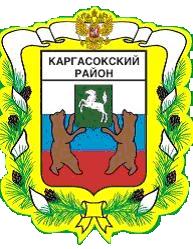 МУНИЦИПАЛЬНОЕ ОБРАЗОВАНИЕ «Каргасокский район»ТОМСКАЯ ОБЛАСТЬАДМИНИСТРАЦИЯ КАРГАСОКСКОГО РАЙОНАВ целях приведения в соответствие с законодательством Российской ФедерацииАдминистрация Каргасокского района постановляет:1. Внести в Правила осуществления ведомственного контроля в сфере закупок для обеспечения муниципальных нужд муниципального образования «Каргасокский район», утвержденные постановлением Администрации Каргасокского района от 29.12.2017 №371 «Об утверждении Правил осуществления ведомственного контроля в сфере закупок для обеспечения муниципальных нужд муниципального образования «Каргасокский район», признании утратившим силу постановления Администрации Каргасокского района от 21.05.2014 №107», (далее – Правила) следующие изменения:а) в подпункте «д» пункта 3 Правил слова «планы закупок» заменить словами «планы – графики закупок»;б) подпункт «е» пункта 3 Правил изложить в новой редакции:«е) соответствия информации об идентификационных кодах закупок и непревышения объема финансового обеспечения для осуществления данных закупок, содержащихся в планах-графиках закупок, извещениях об осуществлении закупок, протоколах определения поставщиков (подрядчиков, исполнителей), условиях проектов контрактов (направляемых в соответствии с настоящим Федеральным законом с использованием единой информационной системы участникам закупок, с которыми заключаются контракты);»;в) подпункт «к» пункта 3 Правил признать утратившим силу.2. Официально опубликовать (обнародовать) настоящее постановление в установленном порядке.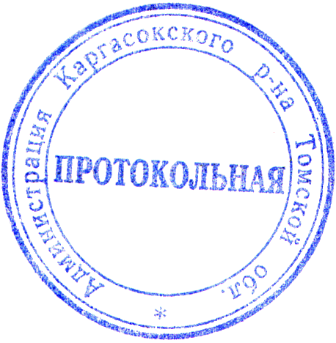 Глава Каргасокского района                                                                                      А.П. АщеуловТимохин В.В.22297ПОСТАНОВЛЕНИЕПОСТАНОВЛЕНИЕПОСТАНОВЛЕНИЕ22.01.2021№ 10с. Каргасокс. КаргасокО внесении изменений в постановление Администрации Каргасокского района от 29.12.2017 №371